БОЙОРОҠ	                                                                   распоряжение«30» декабрь 2021 й.                       №  65                    «30» декабря 2021 г.						Об    организации    работы   по охране  труда  в 						Администрации сельского поселения Кандринский 						сельсовет муниципального района Туймазинский 						район Республики БашкортостанВ целях создания благоприятных условий труда, предупреждения производственного травматизма и организации работы по охране труда в администрации сельского поселения Кандринский сельсовет муниципального района Туймазинский район Республики Башкортостан, в соответствии со ст. 217 Трудового кодекса Российской Федерации, Постановлениями Министерства труда и социального развития Российской Федерации от 08.02.2000 № 14 «Об утверждении рекомендаций по организации работы службы охраны труда в организации», от 17.12.2002 года № 80 «Об утверждении методических рекомендаций по разработке государственных нормативных требований охране труда»: 1. Возложить обязанность по охране труда в администрации сельского поселения Кандринский сельсовет муниципального района Туймазинский район Республики Башкортостан на управляющего делами Администрации Нигматуллину Л.Т.2. Утвердить:2.1. Положение по охране труда в администрации сельского поселения Кандринский сельсовет муниципального района Туймазинский район Республики Башкортостан (приложение № 1). 2.2. Положение о комиссии по охране труда (приложение № 2).2.3. Состав комиссии по охране труда (приложение № 3)2.3. Программу (приложение № 4) и инструкцию вводного инструктажа по охране труда (приложение № 5).3. Установить периодичность специального обучения по охране труда и проверки знаний требований охраны труда руководителей и специалистов не реже одного раза в 12 месяцев. 4. Назначить управляющего делами Администрации Нигматуллину Л.Т ответственным за проведение вводного инструктажа, а также первичного и повторного инструктажей по охране труда на рабочем месте с записью в Журналах регистрации инструктажей.Установить периодичность повторных инструктажей по охране труда не реже одного раза в 6 месяцев с записью в Журнале регистрации инструктажа на рабочем местеЕжегодно проводить инструктаж с персоналом по 1 группе электробезопасносности, ответственный за проведение инструктажа – заместитель главы Администрации сельского поселения Кандринский сельсовет.7. Назначить управляющего делами Администрации сельского поселения Кандринский сельсовет Нигматуллину Л.Т ответственным за эксплуатацию здания.8. Назначить специалиста Администрации сельского поселения Кандринский сельсовет Газину Г.С ответственным за техническое состояние и эксплуатацию средств противопожарной защиты.9. Назначить специалиста Администрации сельского поселения Кандринский сельсовет  Нуретдинову О.И ответственным за организацию сбора, хранения и сдачу люминесцентных ламп.10. Контроль за выполнением настоящего распоряжения оставляю за собой.Глава сельского поселенияКандринский       сельсовет       муниципального      района    Туймазинский           районРеспублики  Башкортостан                                            Р.Р.Рафиков	        Приложение № 1к распоряжению главы Администрациисельского поселения Кандринский сельсовет муниципального района Туймазинский район Республики Башкортостан от 30.12.2021 г. № 65ПОЛОЖЕНИЕпо охране труда в администрации сельского поселения Кандринский сельсовет муниципального района Туймазинский район Республики Башкортостан1.Общие положенияНастоящее положение устанавливает правовые основы регулирования отношений в области охраны труда между работодателем и работниками, и направленно на создание условий труда, соответствующих требований сохранения жизни и здоровья работников в процессе трудовой деятельности.2.Права и обязанности работников2.1. Каждый работник имеет право на:- рабочее место, соответствующее требованиям охраны труда;- обязательное социальное страхование от несчастных случаев на производстве и профессиональных заболеваний в соответствии с законодательством Российской Федерации;- получение достоверной информации от работодателя, соответственных государственных органов и общественных организаций об условиях и охране труда на рабочем месте, о существующем риске повреждения здоровья, а также о мерах по защите от воздействия вредных или опасных производственных факторов;- отказ от выполнения работ в случае возникновения опасности для его жизни и здоровья вследствие нарушения требований охраны труда, за исключением случаев, предусмотренных федеральными законами, до устранения такой опасности;- обеспечение средствами индивидуальной и коллективной защиты работников в соответствии с требованиями охраны труда за счет средств работодателя;- обращение в органы государственной власти Российской Федерации, в органы государственной власти Республики Башкортостан и органы местного самоуправления, к работодателю и иные уполномоченные работниками представительные органы по вопросам охраны труда;- личное участие или участие через своих представителей в рассмотрении вопросов, связанных с обеспечением безопасных условий труда на его рабочем месте, и в расследовании происшедшего с ним несчастного случая на производстве или его профессионального заболевания;2.2. Работник обязан:- соблюдать требования охраны труда;- правильно применять средства индивидуальной и коллективной защиты, проходить обучения безопасным методам и приемам выполнения работ, инструктаж по охране труда, стажировку на рабочем месте и проверку знаний требований охраны труда;- немедленно извещать работодателя о любой ситуации, угрожающей жизни и здоровью людей, о каждом несчастном случае, происшедшем на производстве, или об ухудшении состояния своего здоровья, в том числе о проявлении признаков острого профессионального заболевания (отравления);- проходить обязательные предварительные (при поступлении на работу) и периодические (в течение трудовой деятельности) медицинские осмотры (обследования).  -проходить за счет собственных средств обязательный предварительный (при поступлении на работу) медицинский осмотр.3. Права и обязанности работодателя3.1. Работодатель имеет право:- присутствовать при инспектировании и участвовать в совещаниях при рассмотрении жалоб на условия труда и незаконные действия администрации в решении вопросов охраны труда;- налагать дисциплинарные взыскания на работника за нарушения инструкций и правил по охране труда, как за нарушения трудовой дисциплины.3.2. Работодатель обязан обеспечить:- безопасность работников при эксплуатации зданий, сооружений, оборудования, осуществлении технологических процессов, а также применяемых в производстве сырья и материалов;- применение средств индивидуальной и коллективной защиты работников;- режим труда и отдыха работников в соответствии с законодательством Российской Федерации;- приобретение за счет средств из местного бюджета и выдачу специальной одежды, специальной обуви и других средств индивидуальной защиты, смывающих и обезвреживающих средств в соответствии с установленными нормами работникам, занятых на работах с вредными или опасными условиями труда, а также на работах, выполняемых в особых температурных условиях или связанных с загрязнением;- организацию контроля за состоянием условий труда на рабочих местах, а также за правильностью применения работниками средств индивидуальной и коллективной защиты;- проведение за счет средств местного бюджета обязательных периодических (в течение трудовой деятельности) медицинских осмотров (обследований) работников;- принятие мер по предотвращению аварийных ситуаций, сохранению жизни и здоровья работников при возникновении таких ситуаций, в том числе по оказанию пострадавшим первой помощи;- расследование в установленном Правительством Российской Федерации порядке несчастных случаев на производстве и профессиональных заболеваний.                                                                                      Приложение № 2к распоряжению главы Администрациисельского поселения Кандринский сельсовет муниципального района Туймазинский район Республики Башкортостан от 30.12.2021 г. № 65ПОЛОЖЕНИЕо комиссии по охране труда в администрации сельского поселения Кандринский сельсовет муниципального района Туймазинский район Республики Башкортостан1. Общие положения1.1. Положение о комиссии по охране труда (далее - Положение) разработано в соответствии со статьей 218 трудового кодекса Российской Федерации. Комиссия по охране труда (далее – Комиссия) создается для организации совместных действий главы администрации сельского поселения, работников администрации (далее – работников) по обеспечению требований охраны труда, предупреждению производственного травматизма и профессиональных заболеваний и сохранению здоровья работников.1.2.Положение предусматривает:1)  основные задачи Комиссии;2)  функции Комиссии3)  права Комиссии;4)  организацию работы Комиссии. 1.3.Комиссия по охране труда является составной частью системы управления охраной труда в сельском поселении, а также одной из форм участия работников в управлении вопросами в области охраны труда. Ее работа строится на принципах социального партнерства.1.4. Комиссия взаимодействует с государственными органами управления охраной труда, органами федеральной инспекции труда, другими государственными органами надзора и контроля.1.5.Комиссия в своей деятельности руководствуется законами и иными нормативными правовыми актами Российской Федерации и Республики Башкортостан об охране труда.2.Задачи и Функции Комиссии2.1. Задачами Комиссии являются:1)  разработка на основе предложений членов Комиссии программы совместных действий: администрации и работников по обеспечению требований охраны труда, предупреждению производственного травматизма, профессиональных заболеваний;2) организация проведения проверок состояния условий и охраны труда на рабочих местах;3) подготовка соответствующих предложений главе администрации сельского поселения по решению проблем охраны труда на основе анализа состояния условий и охраны труда, производственного травматизма и профессиональной заболеваемости;4)  информирование работников о состоянии условий и охраны труда на рабочих местах, существующем риске повреждения здоровья и о полагающихся работникам компенсациях за работу во вредных и (или) опасных условиях труда, средствах индивидуальной защиты. 2.2.Функциями Комиссии являются:1) рассмотрение предложений главы администрации сельского поселения, работников для выработки рекомендаций, направленных на улучшение условий и охраны труда работников;2) оказание содействия главе администрации сельского поселения в организации обучения работников безопасным методам и приемам выполнения работ, а также проверки знаний требований охраны труда и проведения своевременного и качественного инструктажа работников по охране труда;3) участие в проведении обследований состояния условий и охраны труда в организации, рассмотрении их результатов и выработке рекомендаций главе администрации сельского поселения по устранению выявленных нарушений;4) участие в рассмотрении вопросов финансирования мероприятий по охране труда в администрации, обязательного социального страхования от несчастных случаев на производстве и профессиональных заболеваний, а также осуществление контроля расходования средств администрации и Фонда социального страхования Российской Федерации (страховщика), направляемых на предупредительные меры по сокращению производственного травматизма и профессиональных заболеваний; 5) подготовка и представление главе администрации сельского поселения предложений по совершенствованию работ по охране труда и сохранению здоровья работников, созданию системы морального и материального поощрения работников, соблюдающих требования охраны труда и обеспечивающих сохранение и улучшение состояния здоровья.3.      Права Комиссии 3.1. Для осуществления возложенных функций Комиссии предоставляются следующие права:1) получать от главы администрации сельского поселения информацию о состоянии условий труда на рабочих местах, производственного травматизма и профессиональных заболеваний;2) заслушивать на заседаниях Комиссии сообщения главы администрации сельского поселения (его представителей), работников администрации о выполнении ими обязанностей по обеспечению безопасных условий и охраны труда на рабочих местах и соблюдению гарантий прав работников на охрану труда;3) заслушивать на заседаниях Комиссии работников администрации, допустивших нарушения требований охраны труда, повлекших за собой тяжелые последствия, и вносить главе администрации сельского поселения предложения о привлечении их к ответственности в соответствии с законодательством Российской Федерации;4) вносить главе администрации сельского поселения предложения о поощрении работников организации за активное участие в работе по созданию условий труда, отвечающих требованиям безопасности и гигиены;5) содействовать разрешению трудовых споров, связанных с нарушением законодательства об охране труда, изменением условий труда, вопросами предоставления работникам, занятым во вредных и (или) опасных условиях труда, компенсаций.4.Организация работы Комиссии4.1.  Комиссия создается по инициативе главы администрации сельского поселения в количестве 3 человек.4.2.  Состав Комиссии утверждается актом главы администрации сельского поселения.4.3.   Глава администрации сельского поселения вправе своим решением отзывать своих представителей из Комиссии и назначать вместо них новых представителей.4.4. Обеспечение деятельности Комиссии, ее членов (освобождение от основной работы на время исполнения обязанностей, прохождения обучения и т.п.) осуществляется администрацией сельского поселения. Члены комиссии выполняют свои обязанности на общественных началах без освобождения от основной работы. 4.5.  Комиссия осуществляет свою деятельность в соответствии с разрабатываемым планом работы.4.6.  Обучение членов Комиссии по охране труда, осуществляется не реже 1 раза в 5 лет.Приложение № 3к распоряжению главы Администрациисельского поселения Кандринский сельсовет муниципального района Туймазинский район Республики Башкортостан от 30.12.2021 г. № 65Состав комиссии по охране труда в Администрации сельского поселения Кандринский сельсовет муниципального района Туймазинский район Республики Башкортостан Председатель комиссии:- Рафиков Р.Р.              – глава Администрации Члены комиссии:-  Вахитова Э.З.           – Помощник главы администрации-  Нуретдинова О.И.    – специалист администрации                                                                                       Приложение № 4к распоряжению главы Администрациисельского поселения Кандринский сельсовет муниципального района Туймазинский район Республики Башкортостан от 30.12.2021 г. № 65Программапроведения вводного инструктажа по охране трудав Администрации сельского поселения Кандринский сельсовет муниципального района Туймазинский район Республики Башкортостан1.   Ознакомление с инструкцией вводного       инструктажа по охране труда – 60 мин.2.   Устная проверка усвоения вводного      инструктажа по охране труда       - 10 мин.3.   Оформление проведения инструктажа       в журнале регистрации              - 10 мин. Вводный инструктаж по безопасности труда проводится со всеми вновь принимаемыми на работу независимо от их образования, стажа работы по данной профессии или должности, с временными работниками, командированными.Вводный инструктаж проводит лицо, на которое распоряжением возложены эти обязанности.Вводный инструктаж проводится по разработанной программе, с учетом требований законодательства о труде, стандартов ССБТ (система стандартов безопасности труда), правил, норм и инструкций по охране труда, а также специфики деятельности.Продолжительность инструктажа устанавливается в соответствии с утвержденной программой.О проведении вводного инструктажа делается запись в журнале регистрации вводного инструктажа с обязательной подписью инструктируемого и инструктирующего.ПЕРЕЧЕНЬ ВОПРОСОВ ВВОДНОГО ИНСТРУКТАЖА1. Общие сведения об организации, характерные особенности деятельности.2. Основные положения законодательства об охране труда2.1. Трудовой договор, рабочее время и время отдыха, охрана труда женщин и лиц моложе 18 лет. Льготы и компенсации.	2.2. Правила внутреннего трудового распорядка, ответственность за нарушение правил.2.3. Организация работы по охране труда. Ведомственный, государственный надзор и общественный контроль за состоянием охраны труда.3. Общие правила поведения работающих на территории администрации.Расположение основных подразделений, вспомогательных помещений.4. Основные опасные и вредные факторы, характерные для данной организации. Методы и средства предупреждения несчастных случаев и профессиональных заболеваний: средства коллективной защиты, плакаты, знаки безопасности, сигнализация. Основные требования по предупреждению электротравматизма.5. Основные требования производственной санитарии и личной гигиены.6. Средства индивидуальной защиты. 7. Обстоятельства и причины отдельных характерных несчастных случаев, аварий, пожаров, происшедших в организации и других аналогичных организациях из-за нарушения требовании безопасности.8. Порядок расследования и оформления несчастных случаев и профессиональных заболеваний.9 Пожарная безопасность. Способы и средства предотвращения пожаров, взрывов, аварий. Действия персонала при их возникновении.10. Первая помощь пострадавшим. Действия, работающих при возникновении несчастного случая.                                                                                       Приложение № 5к распоряжению главы Администрациисельского поселения Кандринский сельсовет муниципального района Туймазинский район Республики Башкортостан от 30.12.2021 г. № 65ИНСТРУКЦИЯвводного инструктажа по охране труда в Администрации сельского поселения Кандринский сельсовет  муниципального района Туймазинский район Республики Башкортостан1. Общие сведения о Администрации, характерные особенности деятельности.Вид деятельности. Режим работы. Специфика предприятия.2. Основные положения законодательства об охране трудаТрудовой договор, рабочее время и время отдыха, охрана труда женщин и лиц моложе 18 лет.В соответствии с Конституцией Российской Федерации — России каждый имеет право на труд, который он свободно выбирает или на который свободно соглашается, право распоряжаться своими способностями к труду, выбирать профессию и род занятий, а также право на защиту от безработицы.Принудительный труд запрещен.Трудовой договор (контракт) есть соглашение между трудящимся и организацией, по которому трудящийся обязуется выполнять работу по определенной специальности, квалификации или должности с подчинением внутреннему трудовому распорядку, а организация обязуется выплачивать трудящемуся заработную плату и обеспечивать условия труда, предусмотренные законодательством о труде, коллективным договором и соглашением сторон.Условия договоров о труде, ухудшающие положение работников по сравнению с законодательством о труде, являются недействительными.Срок трудового договораТрудовые договоры заключаются:на неопределенный срок;на определенный срок не более пяти лет;на время выполнения определенной работы.Срочный трудовой договор заключается в случаях, когда трудовые отношения не могут быть установлены на неопределенный срок с учетом характера предстоящей работы или условий ее выполнения, или интересов работника, а также в случаях, непосредственно предусмотренных законом.Трудовой договор заключается в письменной форме. Прием на работу оформляется приказом администрации организации. Приказ объявляется работнику под расписку.Фактическое допущение к работе считается заключением трудового договора, независимо от того, был ли прием на работу надлежащим образом оформлен.Работнику, приглашенному на работу в порядке перевода из другой организации по согласованию между руководителями организаций, не может быть отказано в заключение трудового договора.Всем работникам предоставляются ежегодные отпуска с сохранением места работы (должности) и среднего заработка.Ежегодный основной оплачиваемый отпуск предоставляется работникам продолжительностью не менее 30 календарных дней.3. Охрана труда и здоровья. Социальное страхованиеРаботодатель, согласно существующим нормативным документам, признает свою обязанность обеспечивать безопасные условия труда в соответствии с требованиями правил и норм по охране труда.Работодатель гарантирует своевременное обеспечение работников средствами индивидуальной защиты, в соответствии с типовыми нормами.Совместно с СТК разрабатывает ежегодное соглашение по охране труда, включающее организационные и технические мероприятия по охране труда, затраты на выполнение каждого мероприятия, срок его выполнения, должностное лицо, ответственное за его выполнение.Использует возможность возврата части страховых взносов (до 20%) на предупредительные меры по улучшению условий и охраны труда.Ежегодно проводит обучение по охране труда и проверку знаний требований охраны труда работников.Обеспечивает проверку знаний работников по охране труда.Обеспечивает наличие правил, инструкций, журналов инструктажа и других обязательных материалов на рабочих местах.Разрабатывает и утверждает инструкции по охране труда по видам работ и профессиям в соответствии со штатным расписанием.Обеспечивает проведение в установленном порядке работ по специальной оценке условий труда на рабочих местах.Предоставляет компенсации работникам, занятым на работах с вредными и (или) опасными условиями труда в соответствии с Трудовым кодексом РФ, иными нормативными правовыми актами, содержащими государственные нормативные требования охраны труда.Обеспечивает работников сертифицированной спецодеждой и другими средствами индивидуальной защиты (СИЗ), молоком или другими равноценными пищевыми продуктами, смывающими и обезвреживающими средствами в соответствии с установленными нормами.При численности работников более 50 человек вводит должность специалиста по охране труда. При численности работников Администрации менее 50 человек устанавливает стимулирующую выплату (не менее 30% от ставки заработной платы, оклада) работнику, на которого приказом руководителя возложены обязанности ответственного за состояние охраны труда Администрации сельского поселения.Обеспечивает за счет средств работодателя прохождение работниками обязательных предварительных (при поступлении на работу), периодических (в течение трудовой  деятельности) медицинских осмотров,   профессиональной гигиенической подготовки и аттестации, выдачу работникам  личных  медицинских книжек, внеочередных  медицинских   осмотров  (обследований)  работников по их просьбам в  соответствии  с   медицинскими рекомендациями с сохранением за ними места работы и среднего заработка на время прохождения указанных медицинских осмотров.Предоставляет работникам оплачиваемые рабочие дни (1 раз в год) для прохождения периодического медицинского осмотра.Обеспечивает установленный санитарными нормами тепловой режим в помещениях.Проводит своевременное расследование несчастных случаев на производстве в соответствии с действующим законодательством и ведет их учет.Предусматривает выплату денежной компенсации семье работника, погибшего в результате несчастного случая на производстве, если несчастный случай на производстве произошел не по вине работника.Оказывает содействие членам комиссий по охране труда, уполномоченным (доверенным лицам) по охране труда в проведении контроля за состоянием охраны труда в Администрации сельского поселения. В случае выявления ими нарушения прав работников на здоровые и безопасные условия труда принимает меры к их устранению.Оборудует уголки по охране труда и технике безопасности.Работники обязуются:Соблюдать требования охраны труда, установленные законами и иными нормативными правовыми актами, а также правилами и инструкциями по охране труда.Проходить обучение безопасным методам и приемам выполнения работ, оказанию первой помощи при несчастных случаях на производстве, инструктаж по охране труда, проверку знаний требований охраны труда.Проходить обязательные предварительные при поступлении на работу и периодические медицинские осмотры, а также внеочередные медицинские осмотры в соответствии с медицинскими рекомендациями за счет средств работодателя.Правильно применять средства индивидуальной и коллективной защиты.Извещать немедленно руководителя, заместителя руководителя либо руководителя структурного подразделения Администрации о любой ситуации, угрожающей жизни и здоровью людей, о каждом несчастном случае, происшедшем на производстве, или об ухудшении состояния своего здоровья во время работы, в том числе о проявлении признаков острого профессионального заболевания (отравления).Работник имеет право отказаться от выполнения работы в случае возникновения на рабочем месте ситуации, угрожающей жизни и здоровью работника, а также при не обеспечении необходимыми средствами индивидуальной и коллективной защиты до устранения выявленных нарушений с сохранением за это время средней заработной платы.При уходе на пенсию, за долголетнюю и безупречную работу награждать ценным подарком за счет внебюджетных средств.Работодатель обязуется, работнику, полностью или частично утратившему трудоспособность в результате несчастного случая на производстве или профессионального заболевания, а также за нанесение морального ущерба, возместить ущерб, причиненный увечьем, либо иным повреждением здоровью, в порядке и размерах, установленных ФЗ «Об обязательном социальном страховании от несчастных случаев на производстве и профессиональных заболеваний» №125-ФЗ от 24.07.1998г.Работодатель разрабатывает мероприятия по поддержанию здоровья на рабочем мессе и профилактике ВИЧ/СПИДа, в т.ч. включение в коллективный договор обязательств по обучению наемных работников методам предупреждения заражения ВИЧ, обеспеченных финансовой поддержкой.Работодатель реализует мероприятия, направленные на развитие физической культуры и спорта, в том числе:организует и проводит физкультурные и спортивные мероприятия, в том числе мероприятия по внедрению Всероссийского физкультурно-спортивного комплекса «Готов к труду и обороне» (ГТО);организует и проводит физкультурно-оздоровительные мероприятия (производственную гимнастику, лечебную физическую культуру (далее – ЛФК) с работниками, которым по рекомендации лечащего врача и на основании результатов медицинских осмотров показаны занятия ЛФК);приобретает, содержит и обновляет спортивный инвентарь.Работодатель расширяет круг дополнительных гарантий по социальной поддержке граждан пожилого возраста (разрабатывает мероприятия по социальной поддержке, оказанию правовой, материальной и иной помощи ветеранам и пенсионерам, ушедшим на пенсию с предприятия), при наличии финансовой возможности выделяет  денежные средства или подарки для чествования пенсионеров и ветеранов Администрации сельского поселения в Международный день пожилых людей.4. Пожарная безопасность. Способы и средства предотвращения пожаров, взрывов, аварий.Ответственность за обеспечение пожарной безопасности организаций и их структурных подразделений в соответствии с действующим законодательством возлагается на их руководителей.В каждой организации устанавливается соответствующий их пожарный опасности противопожарный режим, в том числе определены и оборудованы места для куренияРаботники организаций допускаются к работе после прохождения противопожарного инструктажа, а при изменении специфики работы проходят дополнительное обучение по предупреждению и тушению возможных пожаров в порядке, установленном руководителем.Работники организаций обязаны:соблюдать требования пожарной безопасности, а также соблюдать и поддерживать противопожарный режим;выполнять меры предосторожности при пользовании газовыми приборами, предметами бытовой химии, проведении работ с легковоспламеняющимися (ЛВЖ) и горючими (ГЖ) жидкостями, другими опасными в пожарном отношении веществами, материалами и оборудованием;в случае обнаружения пожара сообщить о нем в пожарную охрану и принять возможные меры к спасению людей, имущества и ликвидации пожара.Горючие отходы, мусор и т.п. следует собирать на специально выделенных площадках в контейнеры или ящики, а затем вывозить.Противопожарные разрывы между зданиями и сооружениями, штабелями леса, пиломатериалов, других материалов и оборудования не разрешается использовать под складирование материалов, оборудования и тары, для стоянки транспорта.Разведение костров, сжигание отходов и тары не разрешается в пределах, установленных нормами проектирования противопожарных разрывов, но не ближе  до зданий и сооружений. Сжигание отходов и тары в специально отведенных для этих целей местах должно производиться под контролем обслуживающего персонала.Запрещается:загромождать проходы, коридоры, тамбуры, галереи, лифтовые холлы, лестничные площадки, марши лестниц и люки мебелью, шкафами, оборудованием, различными материалами и готовой продукцией, а также забивать двери эвакуационных выходов;устраивать в тамбурах выходов сушилки одежды любой конструкции, вешалки для одежды и гардеробы, хранение (в том числе временное) любого инвентаря и материалов;фиксировать самозакрывающиеся двери лестничных клеток, коридоров, холлов и тамбуров в открытом положении (если для этих целей не используются автоматические устройства, срабатывающие при пожаре), а также снимать их.При эксплуатации электроустановок запрещается:использовать, электроаппараты и приборы в условиях, не соответствующих рекомендациям (инструкциям) предприятий-изготовителей, или имеющие неисправности, могущие привести к пожару, а также эксплуатировать провода и кабели с поврежденной или потерявшей защитные свойства изоляцией;пользоваться поврежденными розетками, рубильниками, другими электроустановочными изделиями;обертывать электролампы и светильники бумагой, тканью и другими горючими материалами, а также эксплуатировать их со снятыми колпаками (рассеивателями);пользоваться электроутюгами, электроплитками, электрочайниками другими электронагревательными приборами без подставок из негорючих материалов;оставлять без присмотра включенные в сеть электронагревательные приборы, телевизоры, радиоприемники и т.п.Не разрешается эксплуатация электропечей, не оборудованных терморегуляторами.Обязанности и действия работников при пожаре:Работник при обнаружении пожара или признаков горения (задымление, запах гари, повышение температуры и т.п.) обязан:немедленно сообщить об этом по телефону в пожарную охрану (при этом необходимо назвать адрес объекта, место возникновения пожара, а также сообщить свою фамилию);принять по возможности меры по эвакуации людей, тушению пожара и сохранности материальных ценностей.Руководитель организации (другое должностное лицо), прибывший к месту пожара, обязан:продублировать сообщение о возникновении пожара в пожарную охрану и поставить в известность вышестоящее, руководство, диспетчера, ответственного дежурного по объекту;в случае угрозы жизни людей немедленно организовать их спасение, используя для этого имеющиеся силы и средства;проверить включение в работу автоматических средств противопожарной защиты (оповещения людей о пожаре, пожаротушения, противодымной защиты);при необходимости отключить электроэнергию (за исключением систем противопожарной защиты), остановить работу транспортирующих устройств, агрегатов, аппарата, перекрыть сырьевые, газовые, паровые и водяные коммуникации, остановить работу систем вентиляции в аварийном и смежном с ним помещениях, выполнить другие мероприятия, способствующие предотвращению развития пожара и задымления помещений здания;прекратить все работы в здании (если это допустимо по технологическому процессу производства), кроме работ, связанных с мероприятиями по ликвидации пожара;удалить за пределы опасной зоны всех работников, не участвующих в тушении пожара;осуществить общее руководство по тушению пожара (с учетом специфических особенностей объекта) до прибытия подразделения пожарной охраны;обеспечить соблюдение требований безопасности работниками, принимающими участие в тушении пожара;одновременно тушением пожара организовать эвакуацию и защиту материальных ценностей;организовать встречу подразделений пожарной охраны и оказать помощь в выборе кратчайшего пути для подъезда к очагу пожара.5. Первая помощь пострадавшим Действия работников при возникновении несчастного случая.Правила оказания первой медицинской помощи необходимо знать всем работникам организации т.к. правильно, и своевременно оказанная доврачебная помощь имеет большое значение для выздоровления пострадавшего.Неправильное или неумелое оказание первой медицинской помощи может явиться причиной осложнений, затягивающих выздоровление пострадавшего или даже ведущих к инвалидности, а в некоторых случаях (ранение с большой кровопотерей, поражение электрическим током, ожоги) может привести к смерти пострадавшего на месте травмирования.Никогда не следует из-за отсутствия дыхания, сердцебиения или пульса у пострадавшего считать его умершим и отказываться от оказания ему помощи. Дать заключение о смерти пострадавшего и решить вопрос о целесообразности действий по оживлению (реанимации) имеет право только врач.Известно немало случаев (особенно при поражении электрическим током), когда пострадавший находился в состоянии клинической смерти, однако правильные и настойчивые действия по оживлению спасали ему жизнь.При несчастном случае необходимо оказать пострадавшему первую медицинскую помощь и, в зависимости от состояния, пострадавшего, вызвать медицинскую помощь по тел. — 03 и сообщить руководству организации.Оказание помощи при раненияхРана — повреждение покровов тела (кожи, слизистых оболочек). Раны, при которых повреждены только кожа и слизистые оболочки, относятся к поверхностным. Если повреждение распространяется на глубже расположенные ткани (мышцы, сухожилия, кости и др.), то раны считаются глубокими. Раны, сообщающиеся с полостью (грудной клетки, живота, головы и др.) называются проникающими.В зависимости от характера ранящего предмета различают резаные, колотые, рубленые, ушибленные, лоскутные, скальпированные, размозженные и другие раны.Первая помощь при ранениях включает остановку кровотечения, закрытие раны стерильной повязкой, а при ранениях с большей зоной повреждения или переломом кости — накладывают шину или другой подручный материал.Артериальное кровотечение распознается по характерному ритмичному выбрасыванию из раны струи ярко-красной (алой) крови. Наиболее опасно кровотечение из магистральных артерий (сонной, бедренной, плечевой и др.)Венозное кровотечение характеризуется медленным выделением темно-красной крови. Различают капиллярное кровотечение, возникающее в основном при ссадинах и поверхностных ранах. Остановка кровотечения относится к числу основных жизненно необходимых мероприятий. Прежде чем наложить повязку, необходимо обнажить область ранения. Для этого снимают или разрезают (лучше по шву) одежду, удаляют с кожи вокруг раны кровь и ее края смазывают настойкой йода. Не следует промывать рану никаким раствором, так как это неизбежно приведет к распространению микробов в глубже лежащие отделы. Только при значительном загрязнении раневой поверхности кусками земли, обломками дерева и другими предметами или веществами можно осторожно удалить их.Одним из главных условий правильного наложения повязки является предохранение от загрязнения той ее части, которая обращена к ране. Нельзя прикасаться руками к этой стороне повязки, а также перемещать ее по телу раненого, так как при этом нарушится стерильность.В первую очередь необходимо устранить боль. Находящегося в обморочном состоянии необходимо уложить так, чтобы голова находилась ниже ног (для притока крови к голове), расстегнуть воротник, пояс, обеспечить приток свежего воздуха. Лицо и грудь обрызгать холодной водой, к носу поднести вату, смоченную нашатырным спиртом. Как только пострадавший придет в сознание ему следует дать валериановые капли.При наложении повязки пострадавшего следует посадить, а лучше положить, т.к. даже при небольших повреждениях под влиянием нервного возбуждения, внезапной боли, вида крови у пострадавшего внезапно может наступить кратковременная потеря сознания — обморок.При проникающем ранении живота из раны могут выпадать внутренности. Вправлять их в брюшную полость нельзя. Такую рану следует, закрыть стерильной марлевой салфеткой и забинтовать живот, но не слишком туго, чтобы не сдавить внутренности. На брюшную стенку вокруг выпавших внутренностей желательно положить ватно-марлевое кольцо, которое предохранит их от сдавливания.при проникающем ранении грудной клетки рану нужно закрыть как можно быстрее. Для этого на нее кладут несколько слоев марли, толстый слой ваты и закрывают все это куском клеенки, вощеной бумагой, прорезиненной оболочкой индивидуального пакета или каким-либо другим, не пропускающим воздух материалом, после чего туго забинтовывают грудную клетку.Остановка кровотечения Основным способом временной остановки кровотечения служит давящая повязка, которая эффективна при венозном, капиллярном, смешанном и даже при артериальном кровотечении из небольших сосудов. Перед наложением давящей повязки рану закрывают стерильной ватно-марлевой салфеткой и через нее оказывают давление на поврежденные ткани одной или двумя руками в течение 5—10 минут. Усилие надавливания контролируют по степени уменьшения кровотечения из раны. После остановки кровотечения этим способом или значительного его уменьшения поврежденное место туго бинтуют. Кровоостанавливающий жгут применяют при артериальном кровотечении из магистрального сосуда — артерии. Наложение жгута всегда таит угрозу омертвления изолируемой части тела, развития тромбоза, невритов, а после снятия — смертельной интоксикации (отравления). Неправильное наложение жгута усиливает кровотечение. Жгут накладывают в непосредственной близости к ране на мягко тканую прокладку или на одежду. Чрезмерное сдавливание тканей жгутом приводит к быстрому появлению болей в области жгута, приносящих больному страданий больше, чем сами повреждения. Место наложения жгута оставляют на виду, обязательно делают записку о времени его наложения. Продолжительность сдавливания конечности жгутом — 2 часа, при охлаждении конечности (до 10—15° С) этот срок можно увеличить до 3 — 4 часов. При кровотечении из раны головы нужно прижать височную артерию со стороны ранения. Эта артерия проходит в 1—1,5 см спереди ушной раковины. Оказание помощи при ушибахУшиб возникает при падении или ударе каким-либо тупым предметом. На месте ушиба образуется припухлость, как следствие разрыва мелких кровеносных сосудов ткани. Ощупывание ушибленного места почти всегда болезненно. На ушибленное место кладут резиновый пузырь (пластмассовый мешочек) со льдом, снегом или с холодной водой. Применив холод в течение 15—20 минут, на область ушиба наложить тугую повязку. Поверх повязки можно снова положить пузырь со льдом и держать его еще 1—1,5 часа.При ушибах головы появляются рвотные симптомы, пострадавший может потерять сознание, что указывает на сотрясение мозга. В этом случае пострадавшего нужно уложить, положив ему на голову пузырь со льдом. Для того чтобы рвотные массы не попали в дыхательные пути и пострадавший не задохнулся, нужно повернуть ему голову на бок и пальцем, обмотанным бинтом или чистой материей, освободить полость рта.Даже, если потеря сознания была кратковременной, пострадавшему до осмотра врачом не следует садиться и тем более вставать. При взрыве в результате сильного, мгновенного удара воздушной волной наблюдается общее поражение всего организма, называемого контузией. Всех, подвергшихся контузии необходимо уложить и, в зависимости от состояния оказать помощь.При разрушении и обвале зданий или других сооружении обычно оказываются придавленными нижние конечности. При этом происходит обширное подкожное размозжение и раздавливание тканей, хотя кожа остается целой. Как только конечности будут освобождены, на них, выше места сдавливания, нужно наложить жгут, чтобы предупредить всасывание ядовитых веществ в кровь. На конечности наложить шины и отправить в здравпункт.Пострадавшему с явлениями сотрясения мозга обеспечивают физический и психический покой, укладывают с приподнятой головой, расстегивают ворот, охлаждают лоб влажным полотенцем.Помощь при переломахПри переломе пострадавший испытывает сильную боль, резко усиливающуюся при попытке изменить положение. Переломы подразделяются на открытые и закрытые.Закрытые — кость сломана, но кожный покров на месте перелома не нарушен.Открытые — в области перелома имеется рана, из которой иногда торчат обломки кости.Оказывая первую помощь при переломе необходимо обеспечить неподвижность места перелома, что уменьшает боль и предотвращает дальнейшее смещение сломанных костей.При открытом переломе конечности следует освободить место перелома (разрезав брючину или рукав), остановить кровотечение и, закрыв рану повязкой наложить шину. При закрытых переломах освобождать место повреждения от одежды не нужно.При подозрении перелома позвоночника необходимо избегать поворачивания и перекладывания пострадавшего. Транспортировать пострадавшего необходимо на носилках и обязательно с подкладыванием под него досок или другого не гнущегося материала. Если такое покрытие сделать не из чего, пострадавшего нужно положить на носилки животом вниз.При вывихах суставов нужно наложить повязку, обеспечивающую неподвижность поврежденного сустава.Пострадавшего с подозрением на перелом позвоночника исключительно осторожно переносят с места происшествия и укладывают на жесткие носилки (щит), стараясь не изменять положения туловища.Пострадавших с подозрением на повреждение позвоночника нельзя поднимать за ноги или за руки. При положении на спине под шею и под поясницу подкладывают валики из одежды, материи.Помощь при микротравмахМикротравмы — занозы, ссадины, царапины, уколы, мелкие порезы необходимо смазать настойкой йода и закрыть чистой повязкой (бактерицидным пластырем). В противном случае в необработанную рану может попасть инфекция, что обычно приводит к осложнениям с потерей трудоспособности.Помощь при ожогахОжоги — повреждения ткани тела, вызванные действиями высокой температуры (пламя, пар и т.п.) или едких химических веществ (кислоты, щелочи, фенол и т.п.). Ожоги разделяются:1 степени — на обожжённом месте имеется покраснение и болезненность;2 степени — на месте ожога образуются пузыри;3 степени — характеризуется омертвлением всех слоев кожи;4 степени — когда поражена не только кожа, но и сухожилия, мышцы, кости.Ожоги площадью более 1 /З поверхности тела опасны для жизни.При воспламенении одежды на пострадавшем первая помощь заключается, прежде всего, в тушении воспламенившейся одежды, для чего пострадавшего нужно облить водой, а если ее нет — обернуть его тканью, халатом и т.п. Потушив огонь, освобождают от одежды.Прилипшие части не сдирают, а обрезают вокруг и оставляют на месте.Категорически запрещается срезать пузыри на теле пострадавшего. При обширных ожогах, после снятия одежды лучше всего завернуть пострадавшего в чистую ткань (простынь). На обожжённую поверхность накладывают сухую стерильную повязку.Перед этим поврежденные части тела следует освободить от предметов, которые могут вызвать сдавливание тканей (часы, кольца)При ожогах отдельных частей тела кожу в окружности нужно протереть спиртом, одеколоном.При ожогах крепкими кислотами (азотной, серной, соляной) пораженная часть тела немедленно тщательно промывается водой.После этого пораженное место промывают 5%-ным раствором марганцовокислого калия или 10%-ным раствором питьевой соды (одна чайная ложка на стакан воды). После промывания пораженные участки тела покрыть марлей, пропитанной смесью растительного масла и известковой воды в равных соотношениях.При попадании кислоты или ее паров в глаза или полость рта необходимо (соответственно) промыть или прополоскать 5%-ным раствором питьевой соды, а при попадании кислоты в дыхательные пути — дышать распыленными при помощи пульверизатора 5%-ным раствором питьевой соды.В случае ожога едкими щелочами (каустической содой, негашеной известью) пораженное место следует тщательно промыть водой. Затем промыть слабым раствором уксусной кислоты (3—6%-ным) или раствором борной кислоты (одна чайная ложка на стакан воды).После промывания пораженное место следует покрыть марлей, пропитанной 5%-ным раствором уксусной кислоты.При попадании едкой щелочи или ее паров в глаза, рот промывание следует производить 2%-ным раствором борной кислоты.При ранениях стеклом с одновременным воздействием кислоты или щелочи, прежде всего, необходимо убедиться в том, что в ране нет осколков стекла, а затем быстро промыть рану соответствующим раствором, смазать ее края раствором йода и перевязать рану.Помощь при поражении электрическим токомПервым действием оказания помощи при поражении электрическим током должно быть быстрое отключение той части установки, которой касается пострадавший.Если отключение установки не может быть произведено, необходимо принять меры к отделению пострадавшего от токоведущих частей. Для изоляции рук нужно надеть диэлектрические перчатки, если их нет, опустить на руки рукав или взять сухую материю.При отделении пострадавшего действовать по возможности одной рукой. При затруднении отделения пострадавшего от токоведущих частей следует перерубить провода топором с сухой деревянной рукояткой или другими инструментами с изолированными рукоятками, надев диэлектрические перчатки. Разрубать или перерезать нужно каждый провод в отдельности.Для определения состояния пострадавшего надо:— уложить пострадавшего на спину на твердую поверхность;— проверить наличие у пострадавшего дыхания (определяется по подъему грудной клетки);— проверить наличие у пострадавшего пульса;— выяснить состояние зрачка (узкий или широкий). Широкий зрачок указывает на резкое ухудшение кровоснабжения мозга.Во всех случаях поражения электрическим током необходимо сообщить в здравпункт независимо от состояния пострадавшего.Если пострадавший находится в сознании, но до этого был в состоянии обморока, его следует уложить в удобное положение и до прихода врача обеспечить покой, наблюдая за ним.Если пострадавший находится в бессознательном состоянии, но с сохранившимся устойчивым дыханием и пульсом, то его следует удобно уложить, расстегнуть одежду; создать приток свежего воздуха, давать нюхать нашатырный спирт и, обеспечив покой, вызвать врача.При отсутствии у пострадавшего дыхания и пульса немедленно делать искусственное дыхание и наружный массаж сердца.Помощь при отравлениях газами При отравлениях организма через дыхательные пути (вдыхание токсических паров, газов, пылей, туманов) необходимо прекратить дальнейшее поступление токсических веществ в организм, вывести (или вынести) пострадавшего из загрязненной атмосферы в теплое, проветриваемое и чистое помещение или на свежий воздух. Освободить от стесняющей дыхание одежды (расстегнуть воротник, пояс). Снять одежду, загрязненную токсическими веществами, т.к. такая одежда является дополнительным источником отравления (вдыхание выделяющихся паров, всасывание яда через кожу).Искусственная вентиляция легких (искусственное дыхание)Прежде, чем приступить к искусственному дыханию необходимо:— быстро освободить пострадавшего от стесняющей дыхание одежды (расстегнуть воротник, развязать галстук и освободить ремень);— освободить полость рота и носоглотки пострадавшего от посторонних предметов и слизи (пальцем, обернутым марлей или платком);— голову пострадавшего запрокинуть, широко раскрыть рот и сместить вперед нижнюю челюсть.При способе искусственного дыхания "рот в рот" (нос пострадавшего зажимают) оказывающий помощь делает глубокий вдох и с силой вдувает воздух в рот пострадавшего, у которого происходит пассивный вдох. Затем оказывающий помощь быстро отстраняется для нового глубокого вдоха, а пострадавший, а это время "делает" пассивный выдох. Первые 5-10 вдуваний необходимо сделать быстро (за 20-30 секунд), а затем — со скоростью 12-15 вдуваний в минуту до возобновления самостоятельного дыхания пострадавшего.При появлении вздутия живота (частичное попадание воздуха в желудок) необходимо осторожно надавить рукой на верхнюю половину живота, не прекращая искусственной вентиляции легких.Если у пострадавшего имеется челюстно-лицевая травма или спазм жевательной мускулатуры, то искусственную вентиляцию легких осуществляют через нос.Использование других способов искусственной вентиляции легких, основанных на сжатии грудной клетки поднимании и опускании рук и т.д., гораздо менее эффективно.Закрытый массаж сердцаПри отсутствии у пострадавшего пульса (возможно резкое ослабление или даже прекращение сокращений сердца) необходимо одновременно с искусственной вентиляцией легких проводить закрытый массаж сердца.Закрытый массаж сердца производится путем ритмичных нажатий на подвижную часть грудины. Давление на грудину оказывают двумя руками: основание ладони одной кисти устанавливают на середине грудины, а другую кисть помещают сверху. Следует помнить, что при чрезмерных усилиях возможны переломы ребер, грудины, повреждения сердца, печени, реже селезенки и других органов.Если помощь оказывает один человек, то, сделав несколько (3—4) надавливаний на грудину, он прерывает массаж и один раз вдувает через рот или нос воздух в легкие пострадавшего, затем снова делает надавливание на грудину, опять вдувает воздух и т.д.Взрывные травмыВзрывные травмы возникают в промышленности в результате внезапных взрывов. Воздушная ударная волна наносит поражение в виде объемного или одностороннего удара, резко изменяя соотношения внутриполостных, меж тканевых и межклеточных структур за счет больших перепадов давления, вызывая первичные повреждения — разрывы, растяжения, смещения и т.п., сопровождаемые лимфо - и кровоизлияниями во всех тканях.Пострадавшим в таких ситуациях оказывается помощь в соответствии с видом травмирования. Для оказания своевременной и эффективной до врачебной помощи комплектуются медицинские аптечки.БашҠортостан Республикаһының Туймазы  районы муниципаль районының  Ҡандра ауыл советы ауыл биләмәһе башлығы452765, Ҡандра ауылы,  Ленин урамы, 16Тел. 8(34782) 4-74-52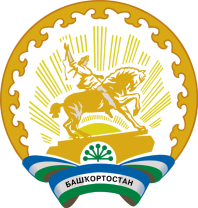 Глава сельского поселения Кандринский сельсовет     муниципального района               Туймазинский район    Республики Башкортостан452765, село Кандры, ул.Ленина, 16Тел. 8(34782) 4-74-52 